Н А К А З04.01.2022   					№ 04Про  організацію профілактичних медичних оглядів учнів закладу освіти після закінчення зимових канікул у 2021/2022 навчальному році	На виконання наказу Департаменту освіти Харківської міської ради від 29.12.2021 № 916 «Про організацію профілактичних медичних оглядів учнів закладів загальної середньої освіти м. Харкова після закінчення зимових канікул 20221/2022 навчального року», керуючись п.3.2.6 та п.3.4 Положення про Управлення освіти Харківської міської ради, затвердженого рішення І сесії Харківської міської ради 8 скликання від 09.12.2020 №7/20, наказу Управління освіти адміністрації Основ’янського району Харківської міської ради від 04.01.2022  №10 "Про  організацію профілактичних медичних оглядів учнів закладів загальної середньої освіти Основ’янського району міста Харкова після закінчення зимових канікул", з метою своєчасного виявлення дітей, хворих на інфекційні, паразитарні, шкіряні хвороби, запобігання розповсюдженню інфекційних захворювань у закладах загальної середньої освіти району після зимових канікул 2021/2022 навчального рокуНАКАЗУЮ:Савченко С.А., заступнику директора з навчально-виховної роботи:Дотримання протиепідемічного режиму та санітарно-гігієнічних вимог щодо організації освітнього процесу.ПостійноСкласти графік проведення профілактичних медичних оглядів учнів з урахування вимог щодо   дистанціювання   та   уникнення   скупчення учасників освітнього процесу.До 10.01.2022Інформувати всіх учасників освітнього процесу про порядок проведення профілактичних медичних оглядів учнів.До 07.01.20221.4. Надати до Управління освіти адміністрації Основ’янського району Харківської міської ради електронною поштою інформацію про результати проведення профілактичних медичних оглядів учнів щоденно до 14-00 з  10.01.2022 по 12.01.2022 за формою,  що додається.2. Якушко Г.В., медичній сестрі:         2.1. Провести профілактичні медичні огляди учнів після зимових канікул 2020/2021 навчального року з урахуванням вимог щодо дистанціювання та уникнення скупчення учасників освітнього процесу. 10.01-12.01.2022          2.2. Провести профілактичний медичний огляд учнів, яких не було оглянуто 10.01-12.01.2022.           2.3. Здійснити реєстрацію всіх випадків педикульозу за формою №058/о «Екстрене повідомлення про інфекційне захворювання, харчове гостре професійне отруєння, незвичайну реакцію на щеплення»	3. Одокієнко І.Є., завідуючій господарством створити необхідні умови для проведення профілактичних медичних оглядів учнів  та підготовку приміщень, які відповідають санітарним нормам і правилам.      4. Класним керівникам 1-11-х класів проконтролювати відсторонення від навчання та направлення на подальше дообстеження дітей, які мають педикульоз,  підозру на  наявність у них проявів корости, гострих респіраторних і  кишкових інфекцій, вірусного гепатиту  А та  хворих на гостру  отоларингологічну патологію.  5. Контроль за виконанням даного наказу залишаю за собою.Директор школи 							І.А. КОЛІСНИКЗ наказом ознайомлені:Савченко С.А.Черкашина В.В.Стегура І.І.Кікоть О.А.Байдалінова С.С.Міщенко Н.О.Шерстова К.І.Сапелка К.В.Малишева Т.О.Бакшеєва О.А.Астаніна А.В.Скорик Є.В.Якушко Г.В.Додаток до наказу по школі від 04.01.2022 № 04ЗВІТпро проведення медичних оглядів  учнів (назва ЗЗСО )___________________________________після закінчення шкільних зимових канікул _______.01.2022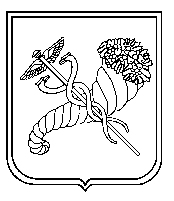 тел. (057) 725-13-62, 725-13-63  e-mail:kh.znz-120@ukr.net  Код ЄДРПОУ 24343242тел. (057) 725-13-62, 725-13-63  e-mail:kh.znz-120@ukr.net  Код ЄДРПОУ 24343242тел. (057) 725-13-62, 725-13-63  e-mail:kh.znz-120@ukr.net  Код ЄДРПОУ 24343242ШколаЗагальні кількість учнів станом на 10.01.2022ОглянутоПитома вага оглянутихВиявлено патологіїПоказник виявлених на 1000 оглянутихПедикульозКоростаГострі кишкові інфекціїГРВІЛОР патологіяХвороби шкіриХвороби шкіриХвороби шкіриХвороби шкіриІншіШколаЗагальні кількість учнів станом на 10.01.2022ОглянутоПитома вага оглянутихВиявлено патологіїПоказник виявлених на 1000 оглянутихПедикульозКоростаГострі кишкові інфекціїГРВІЛОР патологіяВсьогоу т.ч.у т.ч.у т.ч.ІншіШколаЗагальні кількість учнів станом на 10.01.2022ОглянутоПитома вага оглянутихВиявлено патологіїПоказник виявлених на 1000 оглянутихПедикульозКоростаГострі кишкові інфекціїГРВІЛОР патологіяВсьогострептодерміямікозиатопічний дерматитІнші